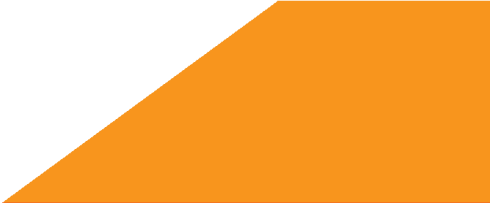 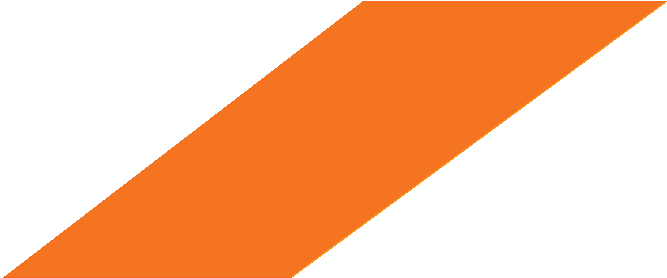 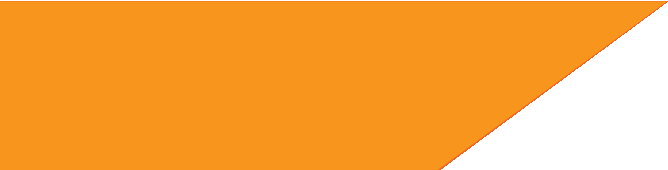 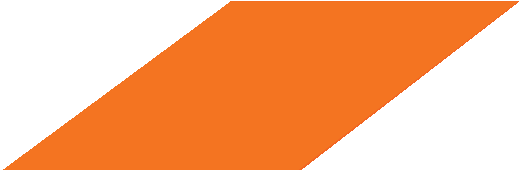 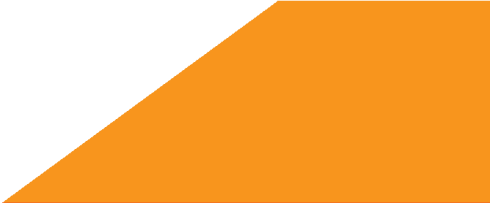 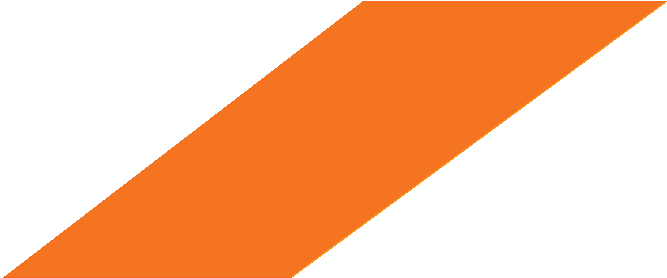 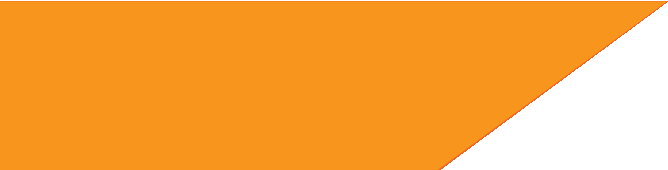 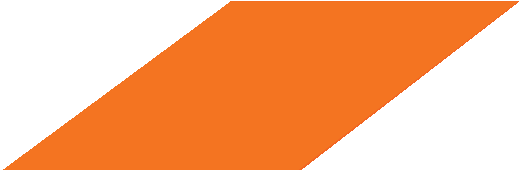 Список городов присутствия
официальных представителей
оборудования Optimus
 Купить оборудование для видеонаблюдения Optimus Вы можете одним из удобных способов: 1. Сделать заказ через интернет-магазин товаров для видеонаблюдения
 2. Прислать заказ письмом на адрес sales@optimus-cctv.ru
 3. Купить у официальных представителей оборудования Optimus:Северо-Западный федеральный округ:
Архангельск | Калининград | Псков | Санкт-Петербург | Сыктывкар | Череповец

Центральный федеральный округ: 
Белгород | Брянск | Владимир | Воронеж | Киржач | Кострома | Курск | Липецк | Москва | Обнинск | Орел | Рязань |Смоленск | Тверь | Тула | Электросталь | Ярославль

Южный федеральный округ:
Анапа | Армавир | Астрахань | Волгоград | Краснодар | Крымск | Ростов-на-Дону | Сочи | Таганрог
Северо-Кавказский федеральный округ: Грозный | Дербент | Махачкала | Ставрополь

Приволжский федеральный округ:
Агидель | Альметьевск | Белорецк | Бирск | Верхнеяркеево | Дюртюли | Ижевск | Йошкар-Ола | Казань | Киров | Набережные Челны | Нальчик | Нефтекамск | Нижний Новгород | Октябрьский | Оренбург | Пермь | Самара | Саранск | Саров | Сибай | Стерлитамак | Тамбов | Тольятти | Туймазы | Ульяновск | Уфа | Чебоксары | Энгельс | Янаул

Уральский федеральный округ:
Екатеринбург | Курган | Магнитогорск | Нижневартовск | Новый Уренгой | Ноябрьск | Сургут | Челябинск
Сибирский федеральный округ: Абакан | Барнаул | Кемерово | Красноярск | Новокузнецк | Новосибирск | Омск | Томск | Тюмень | Чита

Дальневосточный федеральный округ:
Благовещенск | Хабаровск | Южно-Сахалинск | Якутск
Крымский федеральный округ: 
Севастополь | Симферополь
Беларусь: 
Минск
Казахстан: Актау | Актобе | Алматы | Атырау | Зыряновск | Караганда | Костанай | Кызылорда | Нур-Султан | Павлодар | Петропавловск | Талдыкорган | Тараз | Уральск | Усть-Каменогорск | Шымкент  
  Чтобы получить контакты официальных представителей в Вашем регионе,
  позвоните по тел.: +7 (800) 555-21-04